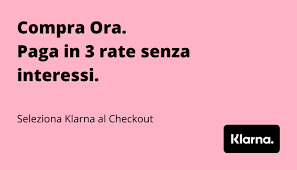 Aggiungi prodotti al carrello.Vai al checkout e seleziona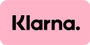 Inserisci i dettagli della carta di credito/debito che utilizzi.Paga in tre rate. L’importo della prima rata sarà addebitato sulla tua carta quando l’ordine sarà evaso. L’importo delle rimanenti due rate sarà addebitato ogni trenta giorni.

Ulteriori dettagli li trovi in Termini e condizioni di paga in tre rate.
